Информация о действующих службах психологических службах  «телефон доверия»На Дону работает детский телефон доверияПсихологическая помощь оказывается анонимно и бесплатно...Квалифицированную психолого- педагогическую помощь несовершеннолетним  можно получить в: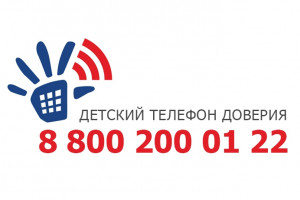 1.  Государственном бюджетном учреждении социального обслуживания населения Ростовской области «Социально-реабилитационный центр для несовершеннолетних Чертковского района», расположенном по адресу:  Ростовская область, Чертковский район, с.Маньково-Калитвенское, пер.Почтовый, 55 ( http://src-chertkovo.ru) № п/пНомер телефонаНаименование телефона доверияФорма оказания услуг(анонимно/не анонимно)Вопросы, по которым может быть оказана помощь18 800 2000 122Единый общероссийский телефон доверияанонимноЭкстренная психологическая помощь детям, родителям.  Взаимоотношения детей и родителей, отношения детей со сверстниками, конфликтные ситуации28 800 100 02 27«Ребенок в опасности»анонимно/не анонимноРазрешение трудностей: конфликты в семье и школе, учебные и личные проблемы38 800 7000 600Всероссийский бесплатный телефон доверияанонимноДля женщин, подвергшихся домашнему насилию48 800 2500 015Линия помощи«Дети России Онлайн»анонимнопрофилактика семейного неблагополучия, стрессовых и суицидальных настроений детей и подростков, защита прав детей и укрепление семьи58 863 223-41-41Ростовский филиал ГБУ РО «ПНД» суицидологическая служба «Телефон доверия»анонимноПрофилактическая и консультативная помощь с целью предотвращения суицидальных и иных опасных действий68 (86342) 3-89-17Муниципальное бюджетное учреждение«Центр психолого-педагогической, медицинской и социальной помощи«Доверие» Азовского районаанонимноВопросы, касающиеся несовершеннолетних78 (863) 264-17-92,251-14-10ГБОУ РО «Областной центр психолого-педагогической реабилитации и коррекции»анонимно/не анонимнопсихолого-педагогическая, медико-социальная помощь98 (863) 264-34-44,253-35-77Государственное бюджетное учреждение Ростовской области центр психолого-педагогической, медицинской и социальной помощианонимноПсихолого-педагогическая помощь детям в кризисной ситуации, несовершеннолетним, склонным к потреблению алкоголя, наркотиков, токсических и одурманивающих веществ108 (863) 237-48-48Молодежный телефон доверияанонимно- вопросы отношений с противоположным полом, вопросы сексуального характера, самоопределения и т.д.- повышение воспитательного потенциала родителей,- психологическая работа по вопросам улучшения взаимодействия родителей и детей128 (863) 249-24-77Телефон доверия ГУ МВД России по Ростовской областианонимноСообщение о противоправных действиях сотрудников органов внутренних дел8 (863) 204-34-69Телефон доверия Управление по борьбе с наркотиками ГУ МВД РФ по Ростовской областианонимноПредупреждение распространения наркотических средств138 (86359) 42-3-49Детский телефон доверия(Зерноградский район)анонимноОказание психологической помощи детям, пострадавшим в результате преступных действий, в том числе сексуального характера, совершившим или собирающимся совершить суицидальные попытки и иные действия деструктивного характера148 (86372) 73-1-78Экстренная психологическая служба «Доверие»(Сальский район)анонимно и не анонимноОсобенности психофизического развития и поведения ребенка, острые кризисные ситуации (с последующей записью на очный прием к специалисту), консультации по проблемам детско-родительских взаимоотношений158 800 100 02 278(863) 227-01-85Телефон доверия следственного управления  Следственного комитета РФ по Ростовской областианонимно/не анонимно информирование людей о способах и средствах преодоления жизненных трудностей.